1. Које од наведених облика је круг?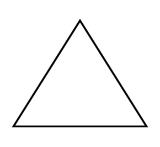 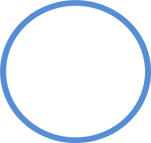          А.                    Б.2. На слици је приказан?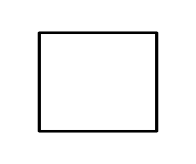 А.ПравоугаоникБ.Квадрат3. Којим бројевима је означена права линија? 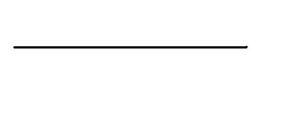 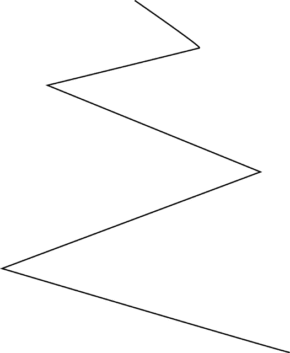 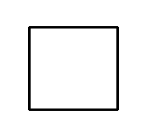 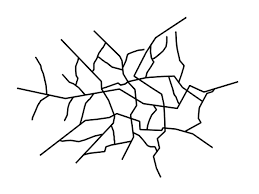 А.              Б.           Ц.                  Д.4. Која од наведених је крива затворена линија?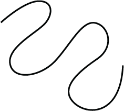 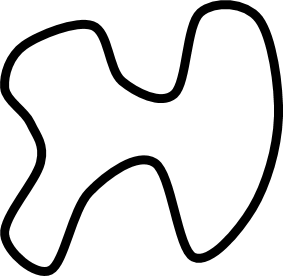       А.                  Б.5. Шта је приказано на слици?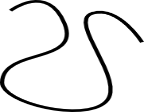 А.Крива затворена линијаБ.Крива отворена линијаЦ.Права линија6. Која од наведених је изломљена линија?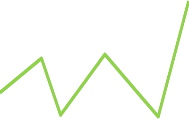 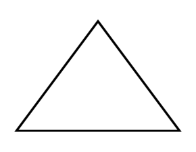 А.                       Б.7. Правоугаоник је означен бројем: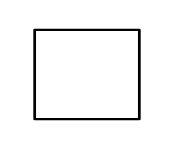 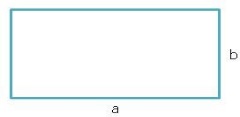                      2.8. На слици је приказан?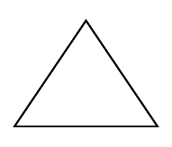 А.Квадрат    Б.ТроугаоЦ.Круг    Д. Правоугаоник9. Шта нам је потребно да би цртали неки геометријски облик?А.Лењир     Б.ОловкаЦ.БојицеД.Сви наведени одговори10. Да ли можемо цртати геометријске облике у 3Д бојанки?А.Тачно       Б.Нетачно11. Где су нацртани ови геометријски облици?А.На папиру    Б.У бојанки 3Д12. Какве све линије могу бити?А.Изломљена линијаБ.Права линијаЦ.Крива отворена линијаД.Крива затворена линија13. У бојанки 3Д са десне стране се налази?А.Линија алатаБ.Бочни мени14. Које од наведених нам не требају да би цртали геометријски облик?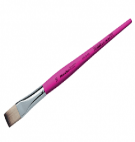 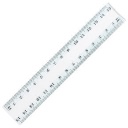 А.Четкица      Б.Лењир15. Шта је на слици округлог облика?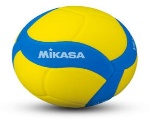 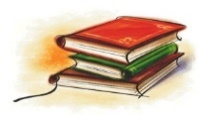 А.Лопта                   Б.Књиге